Инструкция по эксплуатации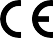 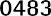 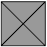 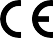 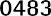 Хирургические сверла с ограничителем глубины сверления (стоппером) Перед использованием данного продукта необходимо внимательно прочитать настоящую инструкцию! Производитель не несет ответственности за вред, причиненный вследствие невыполнения настоящей инструкции по эксплуатации.1. Описание продуктаХирургические сверла с ограничителем глубины сверления (стоппером) для имплантационных систем SKY «СКАЙ»: SKY classic «СКАЙ классик», blueSKY «блюСКАЙ», narrowSKY «нэрроуСКАЙ» и miniSKY «миниСКАЙ» компании bredent medical.2. ПоказанияХирургические сверла с ограничителем глубины сверления (стоппером) используются для подготовки и обработки ложа имплантата. 3. ПротивопоказанияУгроза анатомическим структурам в области планируемого вмешательства.Продукт не следует применять при наличии стандартных противопоказаний зубной имплантологии. Например, пациенты с проблемами сердечно-сосудистой системы и случаями бруксизма, неполным ростом челюстной кости, остеопороз, беременность, лучевая терапия, курильщики со стажем, алкоголики, диабет и нарушения обмена веществ, недостаточная первичная стабильность имплантатов и недостаточный объем/ качество кости. Продукт запрещается применять на пациентах с подозрением на аллергию до завершения аллергических проб, подтверждающих отсутствие у пациента аллергии на материалы, содержащиеся в продукте.4. Процедура лечения/надлежащее применениеУдалить изношенные или поврежденные инструменты или компоненты системы и немедленно заменить новыми. Необходимо всегда соблюдать предоставляемую информацию по обращению. Инструменты или компоненты системы могут использоваться только для указанного предназначения. Несоблюдение настоящей информации по технике безопасности может привести к травме.Необходимо записывать номера партии всех используемых продуктов для обеспечения прослеживаемости и работы с рекламациями.ОтветственностьПользователь обязан лично проверить продукты перед использованием на предмет их пригодности и возможности их использования для планируемого предназначения. В случае возникновения ущерба небрежность со стороны пользователя ведет к снижению или полному освобождению от ответственности. Особенно в том случае, если пользователь не соблюдает инструкции по эксплуатации или предостережения, либо в случае непреднамеренного неправильного использования пользователем.5. Информация по транспортировке и хранениюСверла и стопперы, поставляемые в нестерильном состоянии, при хранении необходимо беречь от пыли и влаги. После стерилизации упакованные стерильные материалы транспортировать и хранить таким образом, чтобы защитить их от пыли, влаги и повторного загрязнения.6. Процедура лечения/целевое применениеОбщие указания относительно различных хирургических техник описаны в технической литературе. Пациентов следует проинформировать об общих мерах предосторожности и общих правилах перед операцией. Для определения точного положения и глубины сверления рекомендуется произвести компьютерную томографию помимо фиксации прикуса и панорамных рентгеновских снимков. Чтобы исключить угрозу для соседних структур, необходимо тщательно проверить область, окружающую местоположение области применения инструментов. В области применения инструмента следует использовать местную анестезию. Разрез и подготовка слизистой оболочки и надкостницы выполняются в соответствии с хирургической процедурой для имплантаций. Точное место сверления лунки определяется при помощи пилотного сверла SKY «СКАЙ» (№ SKY-DP06, SKY-DP08). Твист-сверло SKY «СКАЙ» (№ SKYDT13L, SKYDT23K, SKYDT23L) устанавливается на месте, определенном пилотным сверлом SKY «СКАЙ». Оно предназначено для начального сверления планируемого препарирования. Сверла SKY «СКАЙ» для твердой кости, кости средней жесткости и мягкой кости (№ SKYD1235, SKYD1240, SKYD1245, SKYD1255, SKYD3435, SKYD3440, SKYD3445, SKYD3455) предназначены для увеличения ложа до окончательной ширины. Сверление следует выполнять с перерывами при постоянном внешнем охлаждении стерильным физиологическим раствором. Внешнее охлаждение предотвращает перегрев костной ткани. Также вымываются и выводятся осколки кости. Необходимо убедиться, что сверло не наклоняется и надежно закреплено во время использования (повышенный риск перелома). ПРЕДУПРЕЖДЕНИЕ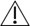 Следует обязательно использовать только хорошо подготовленные и очищенные технически и гигиенически наконечники и угловые наконечники.Инструмент должен быть зажат в патроне как можно глубже.Инструмент должен вращаться до того, как произойдет контакт с обрабатываемым элементом.Застревание инструмента и использование его в качестве рычага увеличит риск перелома, и этого следует избегать.Носить защитные очки по необходимости.Следует избегать прямого контакта с инструментами (носить защитные перчатки).Обязательным требованием является избегание термического повреждения тканей вращающимся инструментом (придерживаться рекомендованной скорости и использовать достаточное охлаждение).Стопперы:Стопперы устанавливаются на сверла в соответствии с необходимой глубиной сверления. Следует убедиться, что стоппер установлен на сверло до упора.Рекомендованные скорости: для угловых наконечниковПилотное сверло/твист-сверло: 800-1000 об./мин. Сверло конечного диаметра: 300 об./мин.Сверло для гребня: 300 об/мин.Охлаждение:Во время препарирования необходимо обеспечить достаточное охлаждение стерильным физиологическим раствором (мин. 50 мл/мин.), чтобы предотвратить нежелательное выделение тепла. При недостаточном охлаждении можно нанести непоправимый ущерб тканям.Руководство по количеству применений вращающихся инструментов:Данные, приведенные далее, являются справочными. Фактический срок службы инструментов может отличаться от данных значений в зависимости от использования и качества кости. Максимальное количество применений ограничено 12 сверлениями для всех сверл со стопперами.7. Дальнейшая обработкаСверла могут крепиться к удлинителю сверла SKY «СКАЙ» (№ SKY-DV12). Он увеличивает длину сверла на 15 мм. Фиксирующий крючок удлинителя должен защелкнуться со слышимым щелчком.Стопперы SKY (№ SKYXST06, SKYXST08, SKYXST10, SKYXST12, SKYXST14, SKYXST16, SKYS0840, SKYS0845, SKYS1040, SKYS1045, SKYS1240, SKYS1245, SKYS1440, SKYS1445, SKYS1640) надеваются на соответствующее твист-сверло SKY «СКАЙ» и сверло конечного диаметра SKY «СКАЙ» ограничивая, таким образом, глубину сверления.8. Инструкции по уходуВсе компоненты системы многократного применения, перечисленные в настоящей инструкции по эксплуатации, поставляются нестерильными. Перед использованием их необходимо очистить, продезинфицировать и стерилизовать. Где требуется, следует соблюдать информацию по одноразовому применению.Перед первым применением инструменты необходимо подготовить в соответствии с приведенными ниже предписаниями:ОДС: очистка, дезинфекция, стерилизацияМеханическая очистка и дезинфекция в термодезинфекторе 1. Поместить инструменты в дезинфектор так, чтобы на них непосредственно попадала распыляемая струя.2. Следуя указаниям производителя дезинфектора и информации на этикетке, залить в дезинфектор моющее средство. Моющее средство должно быть слабощелочным с pH около 10,3.3. Запустить программу Vario TD c термической дезинфекцией.  Термическая дезинфекция выполняется на основании значений A0 и национальных требований (prEN/ISO 15883-1:2009-09).4. По окончании цикла извлечь изделия из дезинфектора и высушить их (предпочтительно сухим воздухом в соответствии с рекомендациями института Роберта Коха). 5. Чтобы убедиться в том, что инструмент не имеет повреждений и чист, выполнить визуальный осмотр. При наличии видимых загрязнений, необходимо повторить процесс механической обработки, очистки и дезинфекции до устранения загрязнения. Это требование не применяется к изделиям, которые не подвергаются повторной обработке. ПРЕДУПРЕЖДЕНИЕ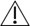 Не использовать окисляющие кислоты. Запрещается выполнять дезинфекцию вручную. При использовании чистящих препаратов и процессов очистки, отличных от вышеприведенных, пользователь обязан проверить эффективность очистки и дезинфекции.СушкаСушка обычно входит в программу устройства по очистке и дезинфекции. Однако если после выполнения программы присутствует влага, детали необходимо продуть сжатым воздухом, не содержащим масла. Следует уделять особое внимание труднодоступным областям.Внешний осмотрПосле дезинфекции и сушки необходимо произвести внешний осмотр деталей на предмет повреждений или коррозии. Детали с дефектами и/или коррозией подлежат немедленной замене и не должны использоваться.Стерилизация в автоклаве Все инструменты можно стерилизовать. При запаивании изделий в пакете (фольгированные) следует убедиться, что упаковка достаточно большая и нет давления на шов. Компоненты системы можно стерилизовать с использованием процесса паровой стерилизации в вакууме при 134 °C в устройстве, соответствующем DIN EN 13060:2015-03. Для данной процедуры необходимо соблюдать следующие инструкции: паровая стерилизация в вакууме при 134 °C в устройстве, соответствующем условиям DIN EN 13060:2015-03; с валидированным процессом.Трехкратный фракционированный предвакуум (тип В)Температура стерилизации: 134 °CВремя выдержки: не менее 4 минут (полный цикл)Время сушки: не менее 10 минутДля предотвращения выцветания и коррозии в паре не должно содержаться частиц. Рекомендованные допуски по содержанию частиц в подаваемой воде и конденсируемом паре определены стандартом DIN EN 13060:2015-03. Не допускать превышения максимальной емкости стерилизатора при стерилизации нескольких инструментов. Необходимо следовать инструкциям производителя устройства. Не использовать корродированные компоненты системы. Не использовать повторно поврежденные инструменты из-за опасности перелома. Общезначимое примечание – не относится к одноразовым инструментам: соблюдать правовые положения, касающиеся повторной обработки изделий медицинского назначения, действующие в вашей стране. Производитель гарантирует, что указанные выше способы повторной обработки пригодны для подготовки вышеупомянутой группы инструментов и обеспечивают возможность их повторного использования. Оператор/пользователь медицинских изделий/устройств несет ответственность за то, чтобы повторная обработка выполнялась квалифицированным персоналом с использованием соответствующих материалов и подходящего оборудования. Для этого требуется рутинный контроль валидированных методов механической подготовки. Любое отклонение от упомянутых выше процессов должно быть тщательно проанализировано оператором/пользователем для оценки его эффективности и возможных неблагоприятных последствий.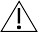 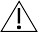  ПРЕДУПРЕЖДЕНИЕ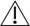 При использовании процедур стерилизации или параметров, отличных от указанных выше, пользователь несет ответственность за проверку эффективности процесса стерилизации.После каждого использования перед очисткой и дезинфекцией системы, описанной выше, необходимо предпринять следующие шаги: поместить сверла/стопперы в ванночку для сверл.Сразу после использования сверла и стопперы отсоединяются друг от друга и помещаются в ванночку для сверл. Это предотвращает засыхание ткани, крови и костного материала на поверхности. Компания bredent medical рекомендует использовать DC1 производства Komet в качестве очищающего раствора. Для сверл/стопперов следует использовать время обработки, указанное в инструкции производителя, в зависимости от используемого раствора, но не менее 60 минут в 1 % растворе.Транспортировка инструментов к месту подготовки осуществляется в ванночке для сверл.Предварительная очисткаПромыть инструменты холодной водой; при необходимости, мягкой щеткой удалить загрязнения под проточной водой. Обращать особое внимание на труднодоступные для очистки места, такие как углубления, канавки и трубки. Для окончательного удаления чистящих веществ и для предотвращения отложения необходимо окончательное ополаскивание деминерализованной водой. Для успешной очистки рекомендуется выполнить сушку.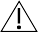 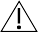  ПРЕДУПРЕЖДЕНИЕ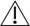 Запрещается использование чистящих средств или процессов, отличных от  указанных в настоящей инструкции. При использовании чистящих препаратов и процессов очистки, отличных от вышеприведенных, пользователь обязан проверить эффективность процесса очистки.9. Технические данные10. СимволыМаркировка соответствия стандартам Европейского союза 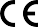 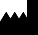 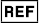 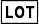 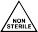 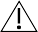 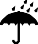 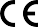 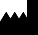 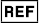 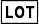 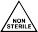 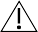 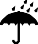 ПроизводительНомер заказа Номер партииНестерильно ПредупреждениеБеречь от влаги10. Дополнительная информацияХирургические сверла с ограничителем глубины сверления (стоппером) могут использоваться только с оригинальными совместимыми компонентами и инструментами в соответствии с инструкциями и рекомендациями компании bredent medical. Дополнительная информация приведена в основном каталоге или на веб-сайте по адресу: www.bredent-medical.com.Данное изделие предназначено только для использования стоматологами, зубными техниками и обученными экспертами. Использовать только с оригинальным инструментом и компонентами.Все изделия с маркировкой  предназначены только для одноразового применения. При многократном применении данного изделия могут возникнуть следующие риски: перекрёстная контаминация, выход из строя, неточная установка и т.д.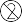 Все наименования с символом ® или ™ являются защищенными торговыми знаками и/или фирменными наименованиями сторонних правообладателей.Настоящая инструкция по эксплуатации отражает текущий уровень развития технологий и наш собственный опыт. Изделие может использоваться только при показаниях, перечисленных в пункте 2. За использование изделия отвечает пользователь. Так как производитель не имеет влияния на фактическую обработку, то ответственности за несоответствующие результаты он не несет. Любые претензии, возникающие в отношении ущерба, не могут превышать стоимости наших изделий.№ИзделиеМатериалСтопперы SKY «СКАЙ»SKYS0840Стоппер SKY «СКАЙ» ø 4,0 мм, Д 08 ммНержавеющая сталь 1.4305SKYS0845Стоппер SKY «СКАЙ» ø 4,5 мм, Д 08 ммНержавеющая сталь 1.4305SKYS1040Стоппер SKY «СКАЙ» ø 3,5/4,0 мм, Д 10 ммНержавеющая сталь 1.4305SKYS1045Стоппер SKY «СКАЙ» ø 4,5 мм, Д 10 ммНержавеющая сталь 1.4305SKYS1240Стоппер SKY «СКАЙ» ø 3,5/4,0 мм, Д 12 ммНержавеющая сталь 1.4305SKYS1245Стоппер SKY «СКАЙ» ø 4,5 мм, Д 12 ммНержавеющая сталь 1.4305SKYS1440Стоппер SKY «СКАЙ» ø 3,5/4,0 мм, Д 14 ммНержавеющая сталь 1.4305SKYS1445Стоппер SKY «СКАЙ» ø 4,5 мм, Д 14 ммНержавеющая сталь 1.4305SKYS1640Стоппер SKY «СКАЙ» ø 3,5/4,0 мм, Д 16 ммНержавеющая сталь 1.4305SKYXST06Стоппер SKY «СКАЙ» для твист-сверла Д 06 ммНержавеющая сталь 1.4305SKYXST08Стоппер SKY «СКАЙ» для твист-сверла Д 08 ммНержавеющая сталь 1.4305SKYXST10Стоппер SKY «СКАЙ» для твист-сверла Д 10 ммНержавеющая сталь 1.4305SKYXST12Стоппер SKY «СКАЙ» для твист-сверла Д 12 ммНержавеющая сталь 1.4305SKYXST14Стоппер SKY «СКАЙ» для твист-сверла Д 14 ммНержавеющая сталь 1.4305SKYXST16Стоппер SKY «СКАЙ» для твист-сверла Д 16 ммНержавеющая сталь 1.4305COPS0540Стоппер copaSKY «копаСКАЙ» ø 4,0 мм, Д 5,2 ммНержавеющая сталь 1.4305COPS0550Стоппер copaSKY «копаСКАЙ» ø 5,0 мм, Д 5,2 ммНержавеющая сталь 1.4305COPS0560Стоппер copaSKY «копаСКАЙ» ø 6,0 мм, Д 5,2 ммНержавеющая сталь 1.4305COPAXS05Стоппер copaSKY «копаСКАЙ» для твист-сверла, Д 5,2 ммНержавеющая сталь 1.4305Удлинитель сверла SKY «СКАЙ»SKY-DV12Удлинитель сверла SKY «СКАЙ»Стержень: нержавеющая сталь 1.4197   Зажим: нержавеющая сталь 1.4305Хирургические сверла для системы SKY «СКАЙ»SKY-DP06Пилотное сверло SKY «СКАЙ», короткоеНержавеющая сталь 1.4108SKY-DP08Пилотное сверло SKY «СКАЙ», длинноеНержавеющая сталь 1.4108SKY-DR41Костная фреза SKY «СКАЙ» ø 4,1 ммНержавеющая сталь 1.4112SKYD1235Сверло SKY «СКАЙ» для твердой кости ø 3,5 мм, Д 10-16 ммНержавеющая сталь 1.4197SKYD1240Сверло SKY «СКАЙ» для твердой кости ø 4,0 мм, Д 08-16 ммНержавеющая сталь 1.4197SKYD1245Сверло SKY «СКАЙ» для твердой кости ø 4,5 мм, Д 08-14 ммНержавеющая сталь 1.4197SKYD1255Сверло SKY «СКАЙ» для твердой кости ø 5,5 мм, Д 08-12 ммНержавеющая сталь 1.4197COPD1260Сверло copaSKY «копаСКАЙ» для твердой кости ø 6,0 мм, Д 05-10 ммНержавеющая сталь 1.4197SKYD3435Сверло SKY «СКАЙ» для средней и мягкой кости ø 3,5 мм, Д 10-16 ммНержавеющая сталь 1.4197SKYD3440Сверло SKY «СКАЙ» для средней и мягкой кости ø 4,0 мм, Д 08-16 ммНержавеющая сталь 1.4197SKYD3445Сверло SKY «СКАЙ» для средней и мягкой кости ø 4,5 мм, Д 08-16 ммНержавеющая сталь 1.4197SKYD3455Сверло SKY «СКАЙ» для средней и мягкой кости ø 5,5 мм, Д 08-12 ммНержавеющая сталь 1.4197COPD3460Сверло copaSKY «копаСКАЙ» для мягкой кости ø 6,0 мм, Д 05-10 ммНержавеющая сталь 1.4197SKYDT13LТвист-сверло SKY «СКАЙ» ø 1,3 мм, Д 6-14 ммНержавеющая сталь 1.4197SKYDT23KТвист-сверло SKY «СКАЙ» короткое ø 2,25 мм, Д 6-16 ммНержавеющая сталь 1.4197SKYDT23LТвист-сверло SKY «СКАЙ» длинное ø 2,25 мм, Д 6-16 ммНержавеющая сталь 1.4197SKYCD35nСверло для гребня narrowSKY «нэрроуСКАЙ» 3,5 ННержавеющая сталь 1.4197SKYXCD35Сверло для гребня SKY «СКАЙ» ø 3,5 ммНержавеющая сталь 1.4197SKYXCD40Сверло для гребня SKY «СКАЙ» ø 4,0 ммНержавеющая сталь 1.4197SKYXCD45Сверло для гребня SKY «СКАЙ» ø 4,5 ммНержавеющая сталь 1.4197SKYXCD55Сверло для гребня SKY «СКАЙ» ø 5,5 ммНержавеющая сталь 1.4197COPACD60Сверло для гребня copaSKY «копаСКАЙ» ø 6,0 ммНержавеющая сталь 1.4197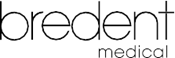 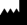 bredent medical GmbH& Co. KG Weissenhorner Str. 2 | 89250 Зенден | ГерманияТел.: +49 7309 872-600 | Факс: +49 7309 872-635www.bredent-medical.com | эл. почта: info-medical@bredent.com